RISING SENSATION DASHA SIGNS TO WARNER RECORDS“AUSTIN” DEBUTS ON BILLBOARD HOT 100 FEATURED ON TOP GLOBAL PLAYLISTS ACROSS STREAMING SERVICES ALONGSIDE MULTIPLE CHANNELS ON SIRIUSXM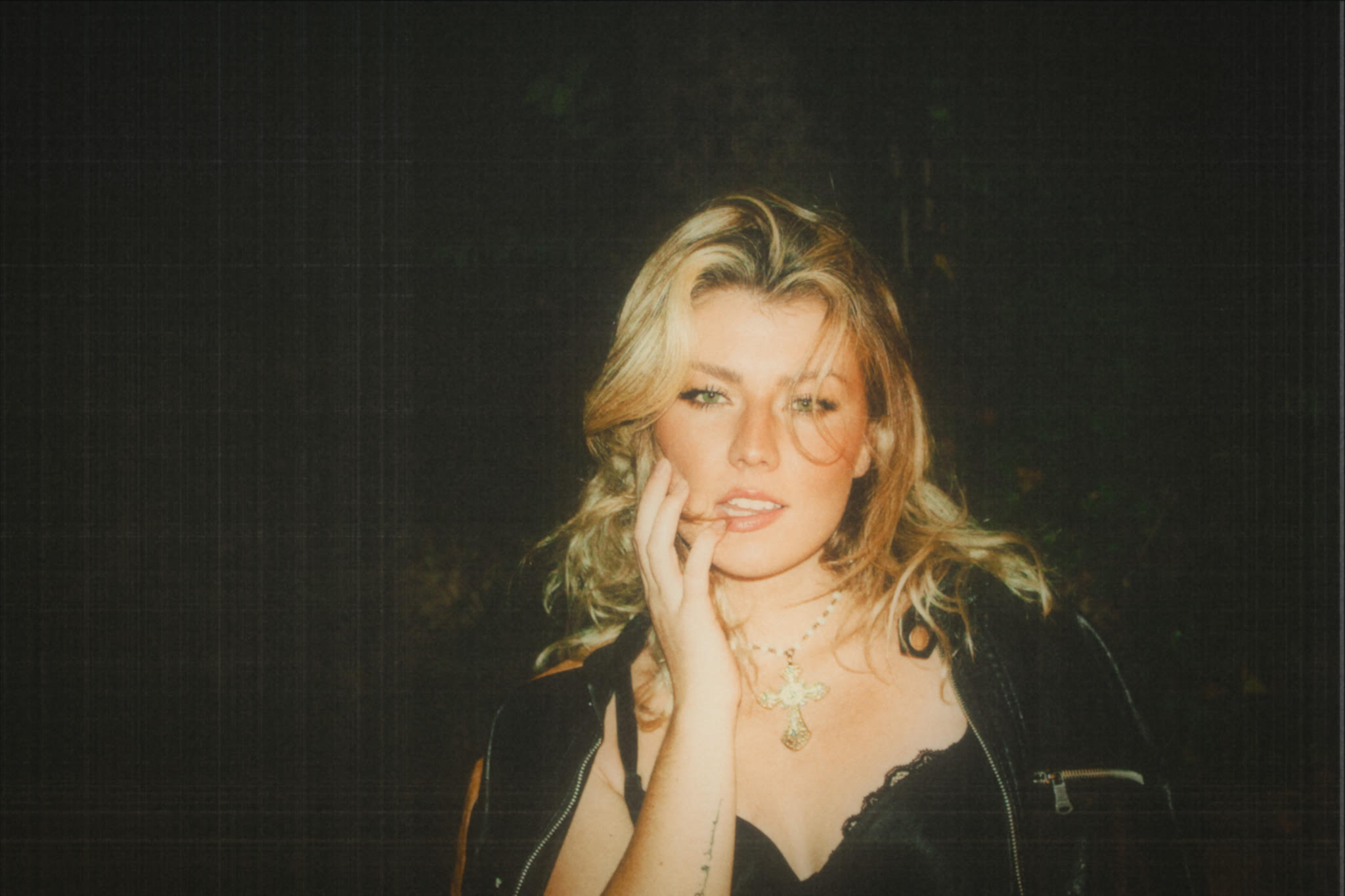 Credit: Adam Budd - High Res HEREMarch 25, 2024 (Los Angeles, CA) – Rapidly rising singer-songwriter Dasha has announced her signing to Warner Records as her hit single “Austin” lands at No. 74 on the Billboard Hot 100 Chart. The track from her recently released project, What Happens Now?, currently sits at No. 17 on Billboard's Hot Country Songs chart, all while Dasha herself climbs the Emerging Artists chart. Last week, the singer-songwriter made her broadcast debut on Jimmy Kimmel Live! performing “Austin.” “This entire process has been overwhelming but in the best way. I always try to trust my gut when it comes to my music and from my first meeting, the Warner Records family felt like home. Everyone’s been so genuine and I can’t wait to see what we’re able to accomplish as a team,” says Dasha.  “Dasha is an exceptionally talented singer-songwriter and we couldn’t be more excited to welcome her to Warner Records. We look forward to working alongside her and the team to build her smash single ‘Austin’ while gearing up for more new music in the near future,” stated Tom Corson, co-Chairman and COO, and Aaron Bay-Schuck, co-Chairman and CEO, Warner Records."Our independent team has worked very hard to build a true Cinderella story around Dasha. We could not be happier with the decision to join the Warner Records' family," adds Alex Lunt, Manager, Type A Management.Reaching Spotify’s Top 50 US and Spotify’s Global Chart as well as top channels across SiriusXM, Dasha’s hit single “Austin” is taking her to new heights. Dasha has introduced fans around the globe to an “Austin” line dance that has taken TikTok by storm, with the track landing as the No. 1 Viral Song in the U.S. with over 450,000 unique video creates on TikTok to date. This year, Dasha is gearing up to hit the festival circuit with stops at Hangout Music Festival, Stagecoach, and Lollapalooza with more to be announced soon. Full routing can be found below. Dasha Tour Routing: April 26-28	Stagecoach Music Festival	Indio, CAMay 18		Hangout Music Festival 		Gulf Shores, AL June 7		CMA Festival 			Nashville, TN August 1-4	Lollapalooza			Chicago, IL October 5 	Country Calling Festival		Ocean City, MDAbout Dasha:Introspective and alluring are just a few of the prolific ways artist and songwriter Dasha has been described. Armed with a passion for telling her true story, Dasha has just released her debut country album, What Happens Now? The focus track, “Austin” has gone ultra viral, with millions of people engaging in the accompanying line dance while garnering nearly 450,000 unique video creates on TikTok. The track has landed on the Billboard’s Hot 100 and Hot Country Song charts, while Dasha herself rapidly climbs the Emerging Artist chart. Dasha's music is characterized by its authenticity, raw emotion, and relatability, mirroring her genuine self-expression. Harkening back to her upbringing in San Luis Obispo, California, the 23-year-old singer-songwriter recalls being immersed in the world of country, folk, and Americana music from an early age. This credibility in her music has led Dasha to a place where her artistry truly thrives, creating a new era that marks a significant turning point in her career. With “Austin” rocketing up the charts, 2024 is set to be Dasha’s biggest year yet! Stay tuned for much more from the rising singer-songwriter. Stay Up-To-Date With Dasha: TikTok | Instagram | X | YouTube | Press Page# # #MEDIA CONTACTSWarner Records: Connor Hunt // Connor.Hunt@warnerrecords.com King Publicity:Avery King //  avery@kingpublicity.comChristina Bosch //  christina@kingpublicity.com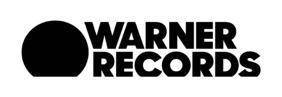 